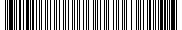 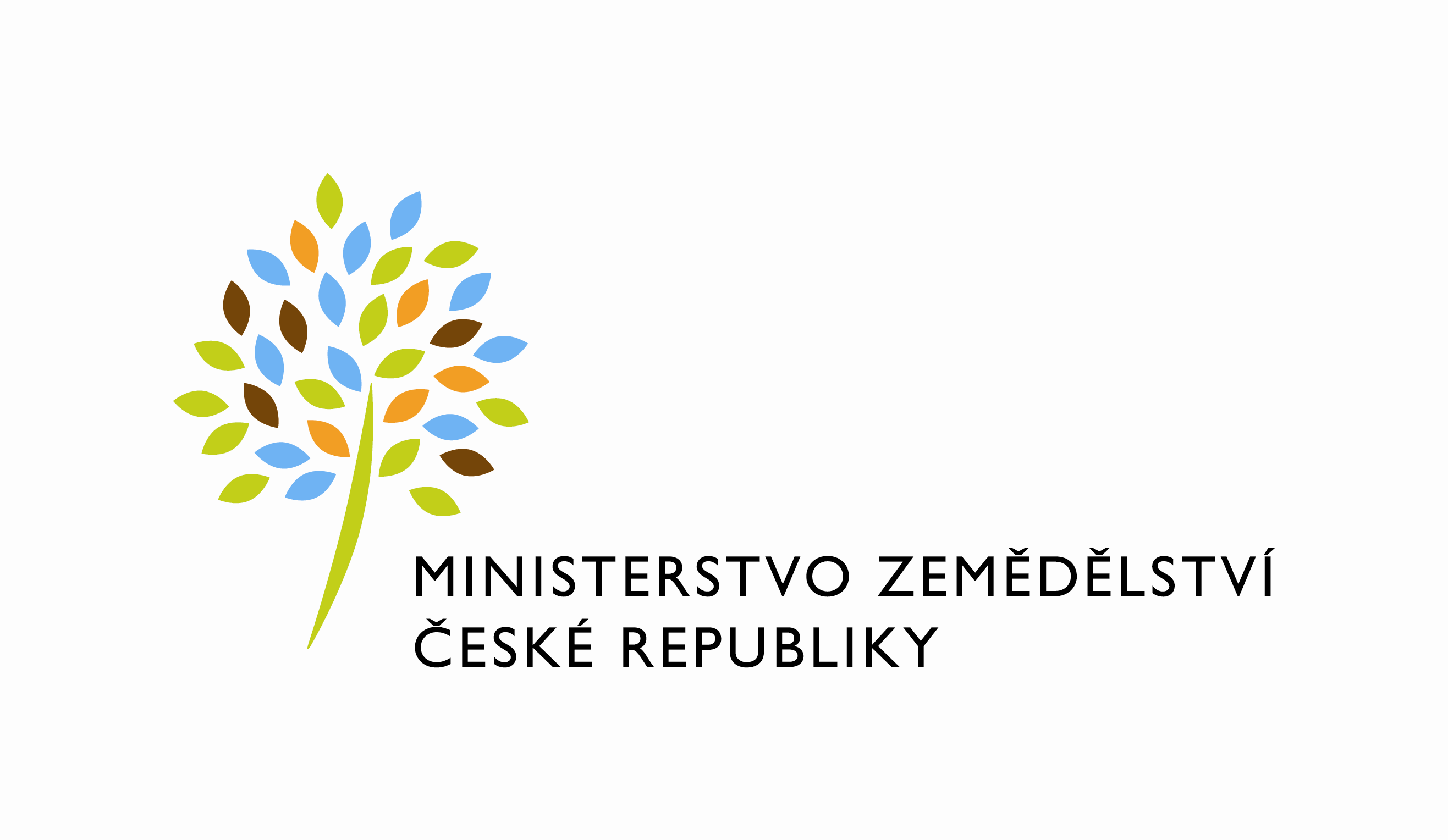  Požadavek na změnu (RfC) – Z34034a – věcné zadáníZákladní informaceStručný popis a odůvodnění požadavku2.1 Popis požadavkuPředmětem požadavku je implementace exportů pro ČSÚ, který by měl od roku 2023 nahradit stávající statistické šetření ohledně stav hospodářských zvířat k 1.4. kal. roku.Současně v rámci tohoto PZ by byly provedeny přípravné práce pro statistiky týkající se výroby masa v režimu EZ, které budou od roku 2023 měněny v rámci SAIO (systém statistických hlášení v rámci EU).Odůvodnění požadované změny (změny právních předpisů, přínosy)Důvodem realizace je dlouhodobý požadavek snížení byrokracie a odbourání statistických hlášení prováděnými stat. jednotkami. Rizika nerealizaceV případě neprovedení nebude splněn plán ČSÚ na zjednodušení statistických hlášení.3 Podrobný popis požadavkuPožadované exporty budou začleněny do nového IZR, a to tak, že bude na horní liště nově přidáno menu Exporty, na nějž bude mít práva role ADMIN.3.1 Export stavu hospodářských zvířatExport bude mít následující parametry:Datum (přednastaveno poslední 1.4.)Druh zvířete (ovce, tuři, kozy)Formát .csvExport bude realizován asynchronně, tj. generování proběhne na pozadí a uživateli se po dokončení úlohy objeví soubor ke stažení v řádku s názvem exportu a tlačítkem pro generování. Stránka s přehledem exportů bude mít automatickou obnovu. Struktura exportu je uvedena na následující stránce. Implementační poznámky ohledně načtení zvířat do exportu:Zvířata nemohou být v exportu duplicitně. Pokud bude posuzováno zvíře s příznakem/příznaky, tak se zobrazí vždy jednou a pro vyhodnocení se použijí tato pravidla:Zvířata se vůbec nezapočtou do stavu k žádnému subjektu, jestliže mají u polohy uveden:Znak “ % “ pro situaci, že uvedené zvíře má od SVS ČR ohlášené potvrzení vývozu, avšak vývoz z hospodářství nebyl dosud nahlášen.Znak “ / “ pro situaci, že u uvedeného zvířete je evidován vývoz z hospodářství, ale chybí potvrzení vývozu ze SVS ČR.Pokud mají zvířata na poloze jeden anebo více příznaku, tak se započtou do stavu právě jednou. Pokud mají víc poloh s příznaky, tak se započtou pouze jednou a to to dle této posloupnosti příznakůZnak “ * “ pro situaci, že u zvířete byl nahlášen odsun z předchozího na Vaše hospodářství, avšak Vy jste dosud sami přísun tohoto zvířete neohlásili.Znak “ + “ pro situaci, že u zvířete nebyl nahlášen odsun z Vašeho na následující hospodářství.Znak “ # “ pro situaci, že uvedené zvíře má Vámi ohlášen poslední přísun na Vaše hospodářství, avšak odsun z předchozího na Vaše hospodářství nebyl dosud nahlášen.Znak “ x “ pro situaci, že uvedené zvíře má Vámi ohlášen poslední odsun na následující hospodářství, avšak přísun z Vašeho hospodářství na následující nebyl dosud nahlášen.XXXExport zvířat odsunutých na jatka za obdobíExport bude mít následující parametry:Rozsah období od-do Druh zvířete (ovce, tuři, kozy)Začlenit data SEUROP ANO x NEFormát .csv, .xlsExport bude realizován asynchronně, tj. generování proběhne na pozadí a uživateli se po dokončení úlohy objeví soubor ke stažení v řádku s názvem exportu a tlačítkem pro generování. Stránka s přehledem exportů bude mít automatickou obnovu. Požadovaná struktura exportu:xxxImplementační poznámky:Načítají se všechna zvířata o odsunem 60/66V případě, že je dohledáno hlášení SEUROP, doplní se údaje ze SEUROPDopady na IS MZe(V případě předpokládaných či možných dopadů změny na infrastrukturu nebo na bezpečnost je třeba si vyžádat stanovisko relevantních specialistů, tj. provozního, bezpečnostního garanta, příp. architekta.).4.1 Na provoz a infrastrukturuNejsou známyNa bezpečnostNejsou známyNa součinnost s dalšími systémyNejsou známyPožadavky na součinnost AgriBus a EPO(Pokud existují požadavky na součinnost Agribus, uveďte specifikaci služby ve formě strukturovaného požadavku (request) a odpovědi (response) s vyznačenou změnou.)Požadavek na podporu provozu naimplementované změny(Uveďte, zda zařadit změnu do stávající provozní smlouvy, konkrétní požadavky na požadované služby, SLA.)Požadavek na úpravu dohledového nástroje(Uveďte, zda a jakým způsobem je požadována úprava dohledových nástrojů.)Požadavek na dokumentaciROZSAH TECHNICKÉ DOKUMENTACESparx EA modelu (zejména ArchiMate modelu) V případě, že v rámci implementace dojde k jeho změnám oproti návrhu architektury připravenému jako součást analýzy, provede se aktualizace modelu. Sparx EA model by měl zahrnovat:aplikační komponenty tvořící řešení, případně dílčí komponenty v podobě ArchiMate Application Component,vymezení relevantních dílčích funkcionalit jako ArchiMate koncepty, Application Function přidělené k příslušné aplikační komponentě (Application Component),prvky webových služeb reprezentované ArchiMate Application Service,hlavní datové objekty a číselníky reprezentovány ArchiMate Data Object,activity model/diagramy anebo sekvenční model/diagramy logiky zpracování definovaných typů dokumentů,popis použitých rolí v systému a jejich navázání na související funkcionality (uživatelské role ve formě ArchiMate konceptu Data Object a využití rolí v rámci funkcionalit/ Application Function vazbou ArchiMate Access),doplnění modelu o integrace na externí systémy (konzumace integračních funkcionalit, služeb a rozhraní), znázorněné ArchiMate vazbou Used by.Bezpečnostní dokumentaceJde o přehled bezpečnostních opatření, který jen odkazuje, kde v technické dokumentaci se nalézá jejich popisJedná se především o popis těchto bezpečnostních opatření (jsou-li relevantní):řízení přístupu, role, autentizace a autorizace, druhy a správa účtů,omezení oprávnění (princip minimálních oprávnění),proces řízení účtů (přidělování/odebírání, vytváření/rušení),auditní mechanismy, napojení na SIEM (Syslog, SNP TRAP, Textový soubor, JDBC, Microsoft Event Log…),šifrování,zabezpečení webového rozhraní, je-li součástí systému,certifikační autority a PKI,zajištění integrity dat,zajištění dostupnosti dat (redundance, cluster, HA…),zálohování, způsob, rozvrh,obnovení ze zálohy (DRP) včetně předpokládané doby obnovy,předpokládá se, že existuje síťové schéma, komunikační schéma a zdrojový kód.5.1.1 Dohledové scénáře jsou požadovány, pokud Dodavatel potvrdí dopad na dohledové scénáře/nástroj. U dokumentů, které již existují, se má za to, že je požadována jejich aktualizace. Pokud se požaduje zpracování nového dokumentu namísto aktualizace stávajícího, uveďte toto explicitně za názvem daného dokumentu, např. „Uživatelská příručka – nový“.Provozně-technická dokumentace bude zpracována dle vzorového dokumentu, který je připojen – otevřete dvojklikem: xxx      Akceptační kritériaPlnění v rámci požadavku na změnu bude akceptováno, jestliže budou akceptovány dokumenty uvedené v tabulce výše v bodu 5, budou předloženy podepsané protokoly o uživatelském testování a splněna případná další kritéria uvedená v tomto bodu. Základní milníkyPřílohy1.2.Podpisová doložkaB – nabídkA řešení k požadavku Z34034Návrh konceptu technického řešení  Viz část A tohoto PZ, body 2 a 3Uživatelské a licenční zajištění pro ObjednateleV souladu s podmínkami smlouvy č. 391-2019-11150Dopady do systémů MZeNa provoz a infrastrukturu(Pozn.: V případě, že má změna dopady na síťovou infrastrukturu, doplňte tabulku v připojeném souboru - otevřete dvojklikem.) xxx    Bez dopadůNa bezpečnostNávrh řešení musí být v souladu se všemi požadavky v aktuální verzi Směrnice systémové bezpečnosti MZe. Upřesnění požadavků směrnice ve vztahu k tomuto RfC:Na součinnost s dalšími systémyNa součinnost AgriBusBez dopadůNa dohledové nástroje/scénářeBez dopadůOstatní dopady(Pozn.: Pokud má požadavek dopady do dalších požadavků MZe, uveďte je také v tomto bodu.)Bez dopadůPožadavky na součinnost Objednatele a třetích stran(Pozn.: K popisu požadavku uveďte etapu, kdy bude součinnost vyžadována.)Harmonogram plnění*/  Upozornění: Uvedený harmonogram je platný v případě, že Dodavatel obdrží objednávku v do 06.05.2022. V případě pozdějšího data objednání si Dodavatel vyhrazuje právo na úpravu harmonogramu v závislosti na aktuálním vytížení kapacit daného realizačního týmu Dodavatele či stanovení priorit ze strany Objednatele. Pracnost a cenová nabídka navrhovaného řešenívčetně vymezení počtu člověkodnů nebo jejich částí, které na provedení poptávaného plnění budou spotřebovány(Pozn.: MD – člověkoden, MJ – měrná jednotka, např. počet kusů)PřílohyPodpisová doložkaC – Schválení realizace požadavku Z34034Specifikace plněníPožadované plnění je specifikováno v části A a B tohoto RfC. Dle části B bod 3.2 jsou pro realizaci příslušných bezpečnostních opatření požadovány následující změny:Uživatelské a licenční zajištění pro Objednatele (je-li relevantní):Požadavek na součinnost(V případě, že má změnový požadavek dopad na napojení na SIEM, PIM nebo Management zranitelnosti dle bodu 1, uveďte také požadovanou součinnost Oddělení kybernetické bezpečnosti.)Harmonogram realizacePracnost a cenová nabídka navrhovaného řešenívčetně vymezení počtu člověkodnů nebo jejich částí, které na provedení poptávaného plnění budou spotřebovány(Pozn.: MD – člověkoden, MJ – měrná jednotka, např. počet kusů)PosouzeníBezpečnostní garant, provozní garant a architekt potvrzují svým podpisem za oblast, kterou garantují, správnost specifikace plnění dle bodu 1 a její soulad s předpisy a standardy MZe a doporučují změnu k realizaci. (Pozn.: RfC se zpravidla předkládá k posouzení Bezpečnostnímu garantovi, Provoznímu garantovi, Architektovi, a to podle předpokládaných dopadů změnového požadavku na bezpečnost, provoz, příp. architekturu. Koordinátor změny rozhodne, od koho vyžádat posouzení dle konkrétního případu změnového požadavku.)SchváleníSvým podpisem potvrzuje požadavek na realizaci změny:(Pozn.: Oprávněná osoba se uvede v případě, že je uvedena ve smlouvě.)VysvětlivkyID PK MZe:680Název změny:Implementace exportů a statistických výstupů pro ČSÚImplementace exportů a statistických výstupů pro ČSÚImplementace exportů a statistických výstupů pro ČSÚImplementace exportů a statistických výstupů pro ČSÚDatum předložení požadavku:Datum předložení požadavku:Požadované datum nasazení:Kategorie změny:Normální       Urgentní  Priorita:Vysoká    Střední     Nízká Oblast:Aplikace         Zkratka: IZROblast:Aplikace         Typ požadavku: Legislativní    Zlepšení    Bezpečnost Oblast:Infrastruktura  Typ požadavku:Nová komponenta    Upgrade   Bezpečnost    Zlepšení    Obnova  RoleJméno Organizace /útvarTelefonE-mailVěcný garantVít ŠkarydMZe/Odbor 13140221 812 041Vit.Skaryd@mze.czŽadatelPavel HaklMZe/Odbor 13140221 812 779Pavel.Hakl@mze.czKoordinátor změny:Jaroslav NěmecMZe221 812 916Jaroslav.nemec@mze.czPoskytovatel/Dodavatel:xxxO2itsxxxSmlouva č.:S2019-0043; DMS 391-2019-11150;KL:KL HR-001IDDokumentFormát výstupu (ano/ne)Formát výstupu (ano/ne)Formát výstupu (ano/ne)GarantIDDokumentel. úložištěpapírCDGarantAnalýza navrhnutého řešení – implementační dokumentANONENEDokumentace dle specifikace Závazná metodika návrhu a dokumentace architektury MZeNENENETestovací scénář, protokol o otestováníANONENEUživatelská příručkaNENENEVěcný garantProvozně technická dokumentace (systémová a bezpečnostní dokumentace)NENENEOKB, OPPTZdrojový kód a měněné konfigurační souboryANONENEWebové služby – technická dokumentace dotčených webových služeb (WSDL, povolené hodnoty včetně popisu významu, případně odkazy na externí číselníky, vnitřní logika služby, chybové kódy s popisem, popis logování na úrovni služby)NENENEDohledové scénáře (úprava stávajících/nové scénáře)NENENEMilníkTermínZahájení prací po objednáníNasazení na testNasazení na provozAkceptaceZa resort MZe:Jméno:Podpis:Věcný garantVít ŠkarydKoordinátor změny:Jaroslav NěmecID PK MZe:680Č.Oblast požadavkuPředpokládaný dopad a navrhované opatření/změnyŘízení přístupu 3.1.1. – 3.1.6.Beze změny (řešeno stejně jako ve stávajícím modernizovaném IZR)Dohledatelnost provedených změn v datech 3.1.7.Beze změny (řešeno stejně jako ve stávajícím modernizovaném IZR)Centrální logování událostí v systému 3.1.7.Beze změny (řešeno stejně jako ve stávajícím modernizovaném IZR)Šifrování 3.1.8., Certifikační autority a PKI 3.1.9.N/A (stejně jako v IZR)Integrita – constraints, cizí klíče apod. 3.2.Beze změny (řešeno stejně jako ve stávajícím modernizovaném IZR)Integrita – platnost dat 3.2.Beze změny (řešeno stejně jako ve stávajícím modernizovaném IZR)Integrita - kontrola na vstupní data formulářů 3.2.Beze změny (řešeno stejně jako ve stávajícím modernizovaném IZR)Ošetření výjimek běhu, chyby a hlášení 3.4.3.Beze změny (řešeno stejně jako ve stávajícím modernizovaném IZR)Práce s pamětí 3.4.4.Beze změny (řešeno stejně jako ve stávajícím modernizovaném IZR)Řízení - konfigurace změn 3.4.5.Beze změny (řešeno stejně jako ve stávajícím modernizovaném IZR)Ochrana systému 3.4.7.Beze změny (řešeno stejně jako ve stávajícím modernizovaném IZR)Testování systému 3.4.9.Beze změny (řešeno stejně jako ve stávajícím modernizovaném IZR)Externí komunikace 3.4.11.Beze změny (řešeno stejně jako ve stávajícím modernizovaném IZR)MZe / Třetí stranaPopis požadavku na součinnostMZeTestování a akceptace PZPopis etapyTermín */Nasazení na testovací prostředí30.6.2022Nasazení na provozní prostředí30.8.2022Akceptace, dokumentace16.9.2022Oblast / rolePopisPracnost v MD/MJv Kč bez DPHv Kč s DPHViz cenová nabídka v příloze č.0134,625 308 162,50372 876,63Celkem:Celkem:34,625 308 162,50372 876,63IDNázev přílohyFormát (CD, listinná forma)01Cenová nabídkaListinná forma02Detailní rozpade-mailemNázev DodavateleJméno oprávněné osobyPodpisO2 IT Services s.r.o.xxxID PK MZe:680Č.Oblast požadavkuRealizovat(ano  / ne )Upřesnění požadavkuŘízení přístupu 3.1.1. – 3.1.6.Dohledatelnost provedených změn v datech 3.1.7.Centrální logování událostí v systému 3.1.7.Šifrování 3.1.8., Certifikační autority a PKI 3.1.9. Integrita – constraints, cizí klíče apod. 3.2.Integrita – platnost dat  3.2.Integrita - kontrola na vstupní data formulářů 3.2.Ošetření výjimek běhu, chyby a hlášení 3.4.3.Práce s pamětí 3.4.4.Řízení - konfigurace změn 3.4.5.Ochrana systému 3.4.7.Testování systému 3.4.9.Externí komunikace 3.4.11.Útvar / DodavatelPopis požadavku na součinnostOdpovědná osobaPopis etapyTermínZahájení plněníIhned po objednáníDokončení plnění16.9.2022Oblast / rolePopisPracnost v MD/MJv Kč bez DPH:v Kč s DPH:Viz. cenová nabídka v příloze č. 134,63308162,50372876,63Celkem:Celkem:RoleJménoPodpis/MailBezpečnostní garantKarel ŠteflProvozní garantIvo JančíkArchitektRoleJménoPodpisŽadatelPavel HaklVěcný garantVít ŠkarydKoordinátor změnyJaroslav NěmecOprávněná osoba dle smlouvyVladimír Velas